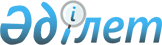 Об утверждении ставок платы за пользование водными ресурсами из поверхностных источников Карагандинской области на 2022 годРешение Карагандинского областного маслихата от 17 марта 2022 года № 156. Зарегистрировано в Министерстве юстиции Республики Казахстан 8 апреля 2022 года № 27472
      В соответствии с пунктом 5 статьи 6 Закона Республики Казахстан "О местном государственном управлении и самоуправлении в Республике Казахстан", статьей 569 Кодекса Республики Казахстан "О налогах и других обязательных платежах в бюджет (Налоговый кодекс)", подпунктом 5) статьи 38 Водного кодекса Республики Казахстан Карагандинский областной маслихат РЕШИЛ:
      1. Утвердить прилагаемые ставки платы за пользование водными ресурсами из поверхностных источников Карагандинской области на 2022 год.
      2. Настоящее решение вводится в действие по истечении десяти календарных дней со дня его первого официального опубликования. Ставки платы за пользование водными ресурсами из поверхностных источников Карагандинской области на 2022 год
					© 2012. РГП на ПХВ «Институт законодательства и правовой информации Республики Казахстан» Министерства юстиции Республики Казахстан
				
      Секретарь областного маслихата

С. Утешов
Утверждены решением
Карагандинского областного
маслихата
от 17 марта 2022 года
№ 156
№ пп
Вид специального водопользования
Единица измерения
Ставка платы на 2022 год, тенге
I
Бассейн рек и озер Балхаш и Алаколь
Бассейн рек и озер Балхаш и Алаколь
Бассейн рек и озер Балхаш и Алаколь
1.
 Жилищно - эксплуатационные и коммунальные услуги 
тенге/1000 куб.м
145,29
2.
Промышленность, включая теплоэнергетику
тенге/1000 куб.м
400,80
3.
Сельское хозяйство (с учетом понижающего коэффициента - 0,5)
тенге/1000 куб.м
57,62
4.
Прудовые хозяйства, осуществляющие забор из водных источников
тенге/1000 куб.м
110,22
5.
Гидроэнергетика
тенге/ 1000 кВт. час
42,59
6.
Водный транспорт
тенге/1000т. км
12,53
II.
Бассейн реки Иртыш
Бассейн реки Иртыш
Бассейн реки Иртыш
1.
Жилищно - эксплуатационные и коммунальные услуги
тенге/1000 куб.м
157,82
2.
Промышленность, включая теплоэнергетику
тенге/1000 куб.м
453,41
3.
Сельское хозяйство (с учетом понижающего коэффициента - 0,5)
тенге/1000 куб.м
63,88
4.
Прудовые хозяйства, осуществляющие забор из водных источников
тенге/1000 куб.м
127,76
5.
Гидроэнергетика
тенге/ 1000 кВт. час
47,60
6.
Водный транспорт
тенге/1000т. км
17,54
III
Бассейн реки Ишим
Бассейн реки Ишим
Бассейн реки Ишим
1.
Жилищно - эксплуатационные и коммунальные услуги
тенге/1000 куб.м
152,81
2.
Промышленность, включая теплоэнергетику
тенге/1000 куб.м
423,35
3.
Сельское хозяйство (с учетом понижающего коэффициента - 0,5)
тенге/1000 куб.м
60,12
4.
Прудовые хозяйства, осуществляющие забор из водных источников
тенге/1000 куб.м
120,24
5.
Гидроэнергетика
тенге/ 1000 кВт. час
42,59
6.
Водный транспорт
тенге/1000т. км
12,53
IV.
Бассейны рек Нура, Сарысу, Кенгир
Бассейны рек Нура, Сарысу, Кенгир
Бассейны рек Нура, Сарысу, Кенгир
1.
Жилищно - эксплуатационные и коммунальные услуги
тенге/1000 куб.м
170,34
2.
Промышленность, включая теплоэнергетику
тенге/1000 куб.м
485,97
3.
Сельское хозяйство (с учетом понижающего коэффициента - 0,5)
тенге/1000 куб.м
70,14
4.
Прудовые хозяйства, осуществляющие забор из водных источников
тенге/1000 куб.м
132,77
5.
Гидроэнергетика
тенге/ 1000 кВт. час
-
6.
Водный транспорт
тенге/1000т. км
-
V.
Бассейны рек Тургай, Тобол, Иргиз
Бассейны рек Тургай, Тобол, Иргиз
Бассейны рек Тургай, Тобол, Иргиз
1.
Жилищно - эксплуатационные и коммунальные услуги
тенге/1000 куб.м
152,81
2.
Промышленность, включая теплоэнергетику
тенге/1000 куб.м
435,87
3.
Сельское хозяйство (с учетом понижающего коэффициента - 0,5)
тенге/1000 куб.м
60,12
4.
Прудовые хозяйства, осуществляющие забор из водных источников
тенге/1000 куб.м
120,24
5.
Гидроэнергетика
тенге/ 1000 кВт. час
-
6.
Водный транспорт
тенге/1000т. км
-